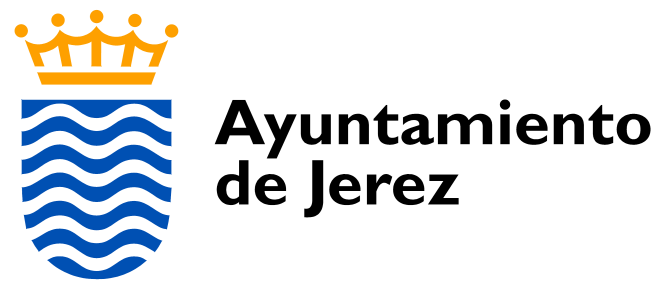 INFORME SEGUNDO CUATRIMESTRE DE 2021TRANSPARENCIA Y ADMINISTRACIÓN ELECTRÓNICA1 de septiembre de 2021Indicadores Cumplimiento de Transparencia en este cuatrimestre. 	Pg.3Solicitudes realizadas a Transparencia en este cuatrimestre. 		Pg.4Publicidad Activa en el Portal de Transparencia en este cuatrimestre.	Pg.9INDICADORES CUMPLIMIENTORespuesta a las solicitudes de acceso a la información pública municipal a la mayor brevedad posible y siempre en el plazo máximo de 1 mes: 100%•• Indicador: porcentaje de solicitudes de acceso resueltas en el plazo de 1 mes.•• Compromiso: superior al 90%.•• Nota: la normativa vigente obliga con carácter general a resolver las solicitudes en el plazo de un mes, con la posibilidad de poder ampliarse por otro mes en el caso de que el volumen o la complejidad de la información que se solicita así lo hagan necesario y previa notificación a la persona solicitante.Requerimiento en el mínimo plazo posible para subsanar insuficiencias o concretar la información solicitada: Indicador 1: 0%; Indicador 2: 0 días.•• Indicador 1º: porcentaje de solicitudes de acceso en las que se requiere a la persona solicitante para subsanar insuficiencias o concretar la información solicitada al objeto de poder responder adecuadamente.•• Indicador 2º: plazo medio (días hábiles) desde la recepción de la solicitud.•• Compromiso en relación con el indicador 2º: inferior a 7 días hábiles.Calidad de las respuestas en las solicitudes de acceso a la información pública municipal. Indicador: Ninguna respuesta.•• Indicador: puntuación media en las encuestas de satisfacción remitidas a las personas que realizan solicitudes de acceso a la información pública municipal (escala de 0 a 10).•• Compromiso: obtención de, al menos, una puntuación media de 7 sobre 10.•• Nota: estas encuestas comenzarán a realizarse para las solicitudes de acceso a la in- formación pública que tengan entrada desde un mes después de aprobación de este compromiso de calidad.Satisfacción con los contenidos de publicidad activa ofrecidos en el Portal municipal de Transparencia. Indicador: Ninguna respuesta.•• Indicador: puntuación media en las respuestas de valoración de la calidad de la información que publicamos en la web municipal, en el apartado “Valora nuestra Transparencia”.•• Compromiso: obtención de, al menos, una puntuación media de 7 sobre 10.Contestación por escrito al 100% en un plazo máximo de 30 días de las quejas y sugerencias sobre Transparencia municipal. Indicador: Ninguna solicitud.•• Indicador: porcentaje de quejas y sugerencias resueltas en plazo.•• Compromiso: 100%.Elaboración de una Memoria anual de la Transparencia que recoja información cuantitativa y cualitativa sobre la transparencia activa y pasiva. Acceder a las memorias anuales de transparencia.•• Compromiso: publicación de la memoria antes del 31 de Marzo del año siguiente.•• Nota: estas memorias comenzarán a realizarse en relación con el ejercicio 2017SOLICITUDES A TRANSPARENCIAPUBLICIDAD ACTIVAINICIALESCÓDIGOFECHASOLICITUDESTADOOCM2021_05820210503EXPEDIENTE ADHESIÓN COMPARTIMENTO FONDO ORDENACIÓN DEUDAS AYUNTAMIENTOS CON ACREEDORES PÚBLICOS Y REVISIÓN DEL PLAN DE AJUSTEResueltoPSR2021_05920210504Deuda contraída por la ELA. La Barca de la Florida, por anticipos no presupuestarios concedidos por el Ayto. de Jerez, importe, datación temporal o ejercicios económicos a los que corresponden.ResueltoPSR2021_06020210504Deuda del Ayto. de Jerez en favor de la ELA. La Barca de la Florida, en concepto de transferencias corrientes, ejercicios presupuestarios a los que corresponde, así como en concepto del corriente,si se realizan los pagos en tiempo y forma o de ser el casoResueltoGMA2021_06120210504COPIA INTEGRA DEL EXPEDIENTE DE JGL DE FECHA 18 DE FEBRERO 2021 DONDE SE ACUERDA APROBAR LA CORRECCION DE ERRORES MATERIALES ADVERTIDOS EN EL ACUERDO DE LA JGL DE 13 DE AGOSTO DE 2020 POR EL QUE SE APROBÓ LA MODIFICACIÓN DE LA RPT PARA LA ADAPTACION A LAInadmitida (No es transparencia, deja claro que hace la solicitud en virtud "DERECHO DE ACCESO A LA INFORMACIÓN QUE SE TIENE COMO REPRESENTANTE ELECTO DE LOS TRABAJADORES Y MIEMBRO DEL COMITÉ DE EMPRESA Y MESA DE NEGOCIACIÓN DEL PERSONAL LABORAL DEL AYTO DE JEREZ DE LA FRONTERA)TSJ2021_06320210507CERTIFICACIONES EXPEDIDAS POR AYUNTAMIENTO AL OBISPADO CON EL OBJETIVO DE INMATRICULACIONES DE PROPIEDADESResueltoCEC2021_06420210519DOCUMENTACIÓN TÉCNICA MODIFICACIÓN PUNTUAL MONTEALEGRE ALTO, PUNTO 10 PLENO MUNICIPAL 29/047/2021ResueltoCEC2021_06520210521MODIFICACIÓN PUNTUAL DEL PGOU DE JEREZ DE LA FRONTERA PARA EL ÁMBITO
DE SUELO URBANO NO CONSOLIDADO “MONTEALEGRE ALTO”.Inadmitida (No es transparencia, deja claro que hace la solicitud en base a la Ley del Suelo)OCM2021_06620210521DECLARACIONES ANUALES DE VERTIDOS DE LOS 3 ÚLTIMOS AÑOS, COMO OBLIGA
EL REGLAMENTO DE VERTIDOS EN VIGOR A TODOS LOS TITULARES PARA CONOCER
EL GRADO DE CUMPLIMIENTO DE LA NORMATIVA EN EL FUNCIONAMIENTO DE
ESTE SERVICIO PÚBLICO, ENTENDIENDO QUE DEBE SERResueltoSSF2021_06720210521Convenio urbanístico. Para el estudio de dicho sector F17Desistido (A petición del solicitante)ATMDJ2021_06820210524Varias preguntas sobre importes abonados por Ayuntamiento a empleados municipales, por cuotas de colegiación de Colegios de AbogadosResueltoOCM2021_06920210524Gastos publicidad durante 2020 del Ayuntamiento, sociedades mercantiles, entidades públicas empresariales, fundaciones e instituciones sin ánimo de lucro con participación del AyuntamientoResueltoPDLMC2021_07020210525DOCUMENTO MODIFICACIÓN PUNTUAL PGOUPARA EL ÁMBITO DE SUELO URBANO NO CONSOLIDADO “MONTEALEGRE ALTO”.Desistido (A petición del solicitante)CJV2021_07120210602GASTOS DEL AYUNTAMIENTO DESTINADOS A LECTURA PÚBLICA EN LOS ÚLTIMOS AÑOSResueltoCCAE2021_07220210608BUENOS DÍAS.
ME GUSTARÍA SABER CUÁNDO SE ABRE EL PLAZO PARA INSCRIBIRSE EN LAS OPOSICIONES DE SUBALTERNO Y ORDENANZA DEL AYUNTAMIENTO- HE VISTO QUE YA HAN SALIDO LAS BASES EN EL BOLETÍN OFICIAL DE LA PROVINCIA.
TAMBIÉN ME GUSTARÍA TENER EL ESCRITO DE LA SOLICITUD PARA ENTREGARLA EN EL AYUNTAMIENTO. ¿CÓMO LAS PUEDO CONSEGUIR?. GRACIAS, UN SALUDOResueltoOCM2021_07320210622CUENTAS RECAUDACIÓN DIPUTACIÓN PROVINCIAL AÑOS 2015 Y 2016. CONCRETAMENTE, PUNTOS 32 Y 33, DEL ORDEN DEL DÍA DE LA JGL DEL 3 DE JUNIO DE 2021.ResueltoOCM2021_07420210624NUMERO DE VELADORES.
UBICACIÓN.
SUPERFICIE AUTORIZADA (ANTES DE MEDIDAS COVID).
IMPORTE TOTAL ANUAL QUE SUMAN LAS TASAS QUE PAGAN POR LA OCUPACIÓN
DE LA VÍA PÚBLICA.
IMPORTE REALMENTE RECAUDADO EN LOS TRES ÚLTIMOS EJERCICIOS.ResueltoMGA2021_07520210625DOCUMENTACIÓN OFICIAL PLAN ESPECIAL DE SANEAMIENTO DE JEREZ, ELABORADO ENTRE LOS AÑOS1984 Y 1988.
PROYECTOS SIGNIFICATIVOS ELABORADOS AL AMPARO DEL PLAN COMO PUEDEN SER: ALIVIADERO DE LA LIBERACIÓN / PROLONGACIÓN ALIVIADERO DE LA GRANJA /COLECTOR CENTROResueltoGTAM2021_07620210628REALIZO ESTA PETICIÓN PARA SABER SI SE ME PUEDE FACILITAR INFORMACIÓN DE LOS EDIFICIOS E INSTALACIONES MUNICIPALES DEL AYTO DE JEREZ: UBICACIÓN, FUNCIONES Y ACTIVIDADES.ResueltoOCM2021_07720210709INFORMACION SOBRE RGM Y EDIFICACIONES RUINOSASResueltoOCM2021_07820210714Cuentas generales, formatos Excel y XML, 2014 a 2019ResueltoOCM2021_07920210714Deuda con AA.PP, desde 2014 a 2020, en formato reutilizableResueltoOCM2021_08020210723CRÉDITOS ICOResueltoOCM2021_08120210803LIQUIDACIÓN PRESUPUESTO 2020ResueltoOCM2021_08220210803EXPEDIENTE EJECUCIÓN 2º SEMESTRE 2021En tramitación2021_08320210805No ha dado permiso para el tratamiento de sus datos. Se le indica que debe subsanarla completando la solicitud y marcando la casilla de autorización de tratamiento de datos.Inadmitida (No se puede tramitar sin dicha autorización, tras consulta al delegado de Protección de datos.)GMA2021_08420210812COPIA INTEGRA DEL EXPEDIENTE DE LA JUNTA DE GOBIERNO LOCAL POR EL QUE SE APRUEBA LA NOMINA DEL MES DE JULIO DE 2021 DE LOS EMPLEADOS DEL AYUNTAMIENTO DE JEREZ DE LA FRONTERAEn tramitaciónPIO2021_08520210826SOLICITO COMO SOCIO DEL CLUB DEL ASUNTO, LA INFORMACION SOBRE EXPEDIENTES ABIERTOS, ESTADO LEGAL DEL CLUB SOCIAL AVENIDA DE ARCOS, LICENCIAS QUE POSEEY CUALQUIER COSA RELACIONDO CON DICHO CLUB EN POSESION DEL AYUNTAMIENTO. GACIASEn tramitaciónPublicado ORDEN DEL DÍA DE JUNTA DE GOBIERNO LOCAL (JGL) 26 y 27 de agosto de 202131/08/2021 8:00PUBLICACIÓN LISTADOS PROVISIONALES DE ADMITIDOS CONVOCATORIA PÚBLICA SELECCION PARTICIPANTES CURSOS PROGRAMA EDUSI25/08/2021 15:00Publicado ORDEN DEL DÍA DE JUNTA DE GOBIERNO LOCAL (JGL) 19 de agosto de 202123/08/2021 15:00PublicadoNOMBRAMIENTO DE 4 FUNCIONARIOS INTERINOS DEL PLAN EXTRAORDINARIO COVID-1923/08/2021 15:00Publicado NOMBRAMIENTO de FUNCIONARIA INTERINA - ERACIS20/08/2021 14:30Publicada la EVALUACIÓN de los INDICADORES DE CALIDAD del departamento de IGUALDAD Y DIVERSIDAD correspondientes al PRIMER SEMESTRE DE 202118/08/2021 11:12Publicado ORDEN DEL DÍA DE JUNTA DE GOBIERNO LOCAL (JGL) 12 de agosto de 202117/08/2021 15:00Publicado ORDEN DEL DÍA DE JUNTA DE GOBIERNO LOCAL (JGL) 9 de agosto de 202117/08/2021 12:45Publicados EXTRACTOS DE ACUERDOS de JUNTA DE GOBIERNO LOCAL (JGL) de Julio de 202117/08/2021 10:32Publicado ORDEN DEL DÍA DE JUNTA DE GOBIERNO LOCAL (JGL) 5 de agosto de 202111/08/2021 12:45LINK VIDEOACTA DE PLENO DEL 29 de Julio de 202105/08/2021 14:27LINK VIDEOACTA DE PLENO DEL 26 de Julio de 202105/08/2021 10:27Publicado CONVENIOS AYUNTAMIENTO DE JEREZ - ÁREA DE DINAMIZACIÓN CULTURAL Y PATRIMONIO HISTÓRICO03/08/2021 13:00ANUNCIO SOBRE FORMACIÓN PROFESIONAL PARA DESEMPLEADOS DEL PROYECTO EDUSI02/08/2021 15:15Publicados ÓRDENES DEL DÍA Y EXTRACTOS DE JUNTAS DE GOBIERNO LOCAL (JGL) del 20 al 23 de julio de 202130/07/2021 11:45Publicada la CONVOCATORIA de PLENO del 29-07-202126/07/2021 13:06Publicados TRES CONVENIOS EN MATERIA DE SEGURIDAD CIUDADANA Y POLICÍA LOCAL26/07/2021 8:12Publicado BOJA EXTRAORDINARIO de 22/07/202123/07/2021 9:06Publicada la CONVOCATORIA de PLENO del 26-07-202122/07/2021 13:06Publicado ORDEN DEL DÍA DE JUNTA DE GOBIERNO LOCAL (JGL) 15 de julio de 202122/07/2021 12:45Publicado ORDEN DEL DÍA DE JUNTA DE GOBIERNO LOCAL (JGL) 14 de julio de 202122/07/2021 11:45Publicados CINCO CONVENIOS de ACCIÓN SOCIAL Y MAYORES21/07/2021 8:12Publicado CONVENIO PACTO DE LOS ALCALDES SOBRE EL CLIMA Y LA ENERGÍA19/07/2021 8:12Publicado APROBACIÓN DEFINITIVA II Plan Local de Atención a Personas Mayores 2021-202416/07/2021 13:38Publicado NOMBRAMIENTO de FUNCIONARIA INTERINA - ERACIS16/07/2021 12:38Publicado CONVENIO CON LA FUNDACIÓN REAL ESCUELA ANDALUZA DE ARTE ECUESTRE 25/6/202115/07/2021 8:12Publicados 3 CONVENIOS PARA FOMENTAR LA REACTIVACIÓN ECONÓMICA EN JEREZ12/07/2021 11:12Publicados EXTRACTOS DE ACUERDOS de JUNTA DE GOBIERNO LOCAL (JGL) del 17 al 30 de Junio de 202112/07/2021 10:32Publicado ORDEN DEL DÍA DE JUNTA DE GOBIERNO LOCAL (JGL) 1 de julio de 202108/07/2021 11:45Publicado ORDEN DEL DÍA DE JUNTAS DE GOBIERNO LOCAL (JGL) Extraordinarias y Urgentes 29 y 30 de junio de 202108/07/2021 11:41Publicados 5 CONVENIOS DE PATROCINIO RELATIVOS AL ZOOBOTÁNICO, FERIA DEL LIBRO Y ATLETISMO ESCOLAR07/07/2021 10:12LINK VIDEOACTA DE PLENO DEL 24 de Junio de 202105/07/2021 10:27Publicado NOMBRAMIENTO COMO FUNCIONARIO INTERINO OFICIAL 2ª PINTOR05/07/2021 10:00Publicados los enlaces a VIDEO ACTA de las JUNTAS GENERALES DE EMEMSA Y EMUVIJESA del 24-06-2021ia 1)30/06/2021 11:05Publicada RESOLUCIÓN DE LA DELEGACIÓN DE COORDINACIÓN DE DISTRITOS25/06/2021 14:30Publicado CONVENIO Y ACUERDO DEL PERSONAL FUNCIONARIO 202125/06/2021 13:50Publicados la CONVOCATORIA de las JUNTAS GENERALES DE EMEMSA Y EMUVIJESA del 24-6-202121/06/2021 14:15Publicada la CONVOCATORIA de PLENO del 24-06-202121/06/2021 14:00Publicado CONVENIO DE COLABORACIÓN PARA LA CONSTITUCIÓN DEL PREMIO INTERNACIONAL DE INVESTIGACIÓN VITIVINÍCOLA DEL MARCO DE JEREZ "CARMELO GARCÍA BARROSO"17/06/2021 8:00Publicada Aprobación Inicial de la Ordenanza de Circulación15/06/2021 8:00Publicada Aprobación Inicial del Reglamento de Uso del Servicio Público de Transporte Urbano de Autobuses en Jerez de la Frontera15/06/2021 8:00Publicado SELECCIONADO PARA NOMBRAMIENTO COMO FUNCIONARIO INTERINO 2ª PINTOR PLAN EXTRAORDINARIO COVID1914/06/2021 14:00Publicados EXTRACTOS DE ACUERDOS de JUNTA DE GOBIERNO LOCAL (JGL) del 13 al 28 de Mayo10/06/2021 10:00Publicado ORDEN DEL DÍA DE JUNTA DE GOBIERNO LOCAL (JGL) Extraordinaria y Urgente 1 de junio de 202109/06/2021 8:10Publicado GASTOS POR PUBLICIDAD DEL AYUNTAMIENTO DE JEREZ Y ENTIDADES DEPENDIENTES07/06/2021 8:00Publicado ACUERDO DEL TRIBUNAL CALIFICADOR - BAREMACIÓN OFICIAL 2ª PINTOR PLAN EXTRAORDINARIO COVID19 ANEXOS03/06/2021 14:00Publicadas la INICIATIVAS de PLENO de Enero, Febrero y Marzo de 202131/05/2021 12:20Publicado NOMBRAMIENTO DE FUNCIONARIO INTERINO DEL PLAN EXTRAORDINARIO COVID- 1931/05/2021 11:30Publicado ORDEN DEL DÍA DE JUNTA DE GOBIERNO LOCAL (JGL) Extraordinaria y Urgente 28 de mayo de 202131/05/2021 8:10Publicado ORDEN DEL DÍA DE JUNTA DE GOBIERNO LOCAL (JGL) ordinaria 27 de mayo de 202128/05/2021 15:00Publicado CONVENIO DE COLABORACIÓN ENTRE EL AYUNTAMIENTO DE JEREZ Y FUNDACIÓN REAL ESCUELA DEL ARTE ECUESTRE28/05/2021 14:30LINK VIDEOACTA DE PLENO DEL 27 de Mayo de 202128/05/2021 10:00Publicada la CONVOCATORIA de PLENO del 2-06-202128/05/2021 9:00Publicado ORDEN DEL DÍA DE JUNTA DE GOBIERNO LOCAL (JGL) Extraordinaria y Urgente 26 de mayo de 202128/05/2021 9:00Publicado ACUERDO Y ANEXOS CONVOCATORIA PARA LA SELECCÍÓN FUNCIONARIO INTERINO FICIAL 2ª PINTOR DEL PLAN EXTRAORDINARIO COVID- 1925/05/2021 11:30Publicado ORDEN DEL DÍA DE JUNTA DE GOBIERNO LOCAL (JGL) Extraordinaria y Urgente 24 de mayo de 202124/05/2021 15:00Publicada la CONVOCATORIA de PLENO del 27-05-202124/05/2021 14:10Publicado ANUNCIO EXPOSICIÓ PÚBLICA II PLAN LOCAL DE ATENCIÓN A PERSONAS MAYORES 2021-202424/05/2021 13:00Publicado ORDEN DEL DÍA DE JUNTA DE GOBIERNO LOCAL (JGL) ordinaria 20 de mayo de 202121/05/2021 15:00Publicado NOMBRAMIENTO DE PERSONAS DEL PLAN INVIERTE SOCIAL COVID-1921/05/2021 11:50Publicado ORDEN DEL DÍA DE JUNTA DE GOBIERNO LOCAL (JGL) ordinaria 18 de mayo de 202120/05/2021 15:00Publicada la lista LA CALIFICACIÓN DEFINITIVA DE DIRECTOR/A DE OPERACIONES DE COMUJESA.19/05/2021 9:00Publicada RELACIÓN DE PERSONAS SELECCIONADAS DEL PLAN INVIERTE SOCIAL COVID-1919/05/2021 8:30Publicado NOMBRAMIENTO de FUNCIONARIA INTERINA - ERACIS18/05/2021 10:00Publicada el NOMBRAMIENTO DE LOS MIEMBROS DE LOS CONSEJOS TERRITORIALES DE DISTRITO URBANO NORTE17/05/2021 8:30Publicado ORDEN DEL DÍA DE JUNTA DE GOBIERNO LOCAL (JGL) ordinaria 13 de mayo de 202117/05/2021 8:00Publicada la ACTUALIZACIÓN del CURRÍCULUM VITAE de la DIRECCIÓN DE SERVICIO DE INFORMÁTICA Y SISTEMA DE INFORMACIÓN MUNICIPAL14/05/2021 12:00Publicados EXTRACTOS DE ACUERDOS de JUNTA DE GOBIERNO LOCAL (JGL) del 3 al 7 de Mayo14/05/2021 11:50Publicada BAREMACIÓN DEFINITIVA DE CONVOCATORIA DE UN TRABAJADOR/A SOCIAL Y 3 ADMINISTRATIVOS/AS DEL PLAN INVIERTE SOCIAL COVID-1914/05/2021 8:30Publicado NUEVA RPT DE LAS ÁREAS DE GOBIERNO13/05/2021 14:40Publicado II PLAN MUNICIPAL DE VIVIENDA Y SUELO JEREZ DE LA FRONTERA 2020-202413/05/2021 8:00LINK VIDEOACTA DE PLENO DEL 29 de Abril de 202111/05/2021 8:30Publicado BOLETÍN OFICIAL DE LA JUNTA DE ANDALUCÍA EXTRAORDINARIO DE 7/05/2021 COVID-1910/05/2021 16:08Publicada la lista LISTA CON LA CALIFICACIÓN DE LA PRUEBA PRÁCTICA DE DIRECTOR/A DE OPERACIONES DE COMUJESA.10/05/2021 12:00Publicado ORDEN DEL DÍA DE JUNTA DE GOBIERNO LOCAL (JGL) Extraordinaria y Urgente de 7 de mayo de 202110/05/2021 9:00Publicado ORDEN DEL DÍA DE JUNTA DE GOBIERNO LOCAL (JGL) 7 de mayo de 202107/05/2021 15:00Publicado RELACIÓN DE SELECCIONADO EN EL PROCESO DE SELECCÍÓN PARA EL NOMBRAMIENTO COMO FUNCIONARIOS INTERINOS DEL PLAN EXTRAORDINARIO COVID- 1907/05/2021 11:30Publicado NOMBRAMIENTO DE FUNCIONARIOS INTERINOS DEL PLAN EXTRAORDINARIO COVID-1907/05/2021 11:10Publicado CONVENIOS DE PATROCINIO CON EL AYUNTAMIENTO DE JEREZ A 4 DE MAYO DE 202105/05/2021 12:30Publicado RELACION DE SELECCIONADOS COMO FUNCIONARIOS INTERINOS DEL PLAN EXTRAORDINARIO COVID-1904/05/2021 15:10Publicado ORDEN DEL DÍA DE JUNTA DE GOBIERNO LOCAL (JGL) 3 de mayo de 202104/05/2021 8:00Publicados EXTRACTOS DE ACUERDOS de JUNTA DE GOBIERNO LOCAL (JGL) del 22 al 29 de Abril.03/05/2021 11:10Publicado ORDENES DEL DÍA DE JUNTA DE GOBIERNO LOCAL (JGL) 29 de abril de 202102/05/2021 8:00